NÁVOD K POUŽÍVÁNÍtyp HC 66L POUI. VŠEOBECNÉ POKYNY: Během přepravy musí být výdejník zajištěn kompletním výrobním obalem nebo servisním obalem; výdejník nesmí být nakláněn pod úhlem přesahujícím 45°.Výdejník musí být umístěn v místnosti s teplotou nad bodem mrazu, na ploché a vodorovné podlaze, na stíněném, čistém, volně místě bez intenzívního zápachu a prachu. Je nutné zajistit dobrou cirkulaci vzduchu kolem výdejníku (umístěte min. 8 cm od stěny), nesmí stát v blízkosti tepelných zdrojů.Výdejník musí být připojen pouze do elektrické zásuvky vybavené ochranným kolíkem (uzemnění); věnujte pozornost stavu instalace a zásuvky, jistič musí být alespoň 10A. Zapojení výdejníku do elektrické sítě a zapnutí ohřívacího i chladicího systému vypínači nacházejícími se na zadní straně výdejníku může nastat pouze po naplnění obou zásobníků a odvzdušnění systému, tj. tehdy, až z obou kohoutků poteče voda. Zapnutí napájení při prázdném zásobníku teplé i studené vody vede k poškození výdejníku, na které se nevztahuje záruka. Vnitřní zásobníky naplníte připojením výdejníku k vodovodnímu řadu.Umisťování či přesunování zařízení být prováděno pouze po odpojení napájení, vyprázdnění zásobníku horké vody, odpojení od vodovodního řadu a vyprázdnění odkapávací misky. Pokud by bylo zařízení přemisťováno na jiné místo, je nutné se zapnutím počkat alespoň ½ hodiny. II. INSTALACE VÝDEJNÍKU: Výdejník vyjměte z přepravního obalu a umístěte na požadované místo.Na zadní straně dole je rychlospojka JG pro napojení na vodovodní řad, která je při transportu opatřena zátkou (odstranění zátky a připojení viz obrázek 1). Připojení k vodovodnímu kohoutku doporučujeme přes zařízení Water Stop (slouží k odstavení výdejníku od řadu v případě poruchy, která vede k nekontrolovatelnému úniku vody, čímž dojde k zabránění velkého množství vody do místnosti).Před vstup do výdejníku doporučujeme umístit námi dodávaný filtr Hydro+, který zbaví vodu z řadu chlóru, různých pachutí a mechanických nečistot.Po připojení výdejníku k řadu vodovodní hadičkou o průměru ¼“ otevřete přívodní vodovodní kohoutek a oba kohoutky (horká a studená) na přední straně výdejníku. Jakmile začne z těchto kohoutků téct voda, jednotlivě kohoutky zavřete. Nejprve začne téct voda z kohoutku pro studenou vodu, po delším čase z kohoutku pro horkou vodu. Po zavření kohoutků připojte výdejník k elektrické síti a zapněte chlazení a ohřívání 2 spínači, které jsou umístěny na zadní straně výdejníku v levé horní části. V případě, že nepožadujete horkou vodu, nezapínejte spínač na horkou vodu a z kohoutku Vám pak poteče voda nechlazená.POPIS VÝDEJNÍKU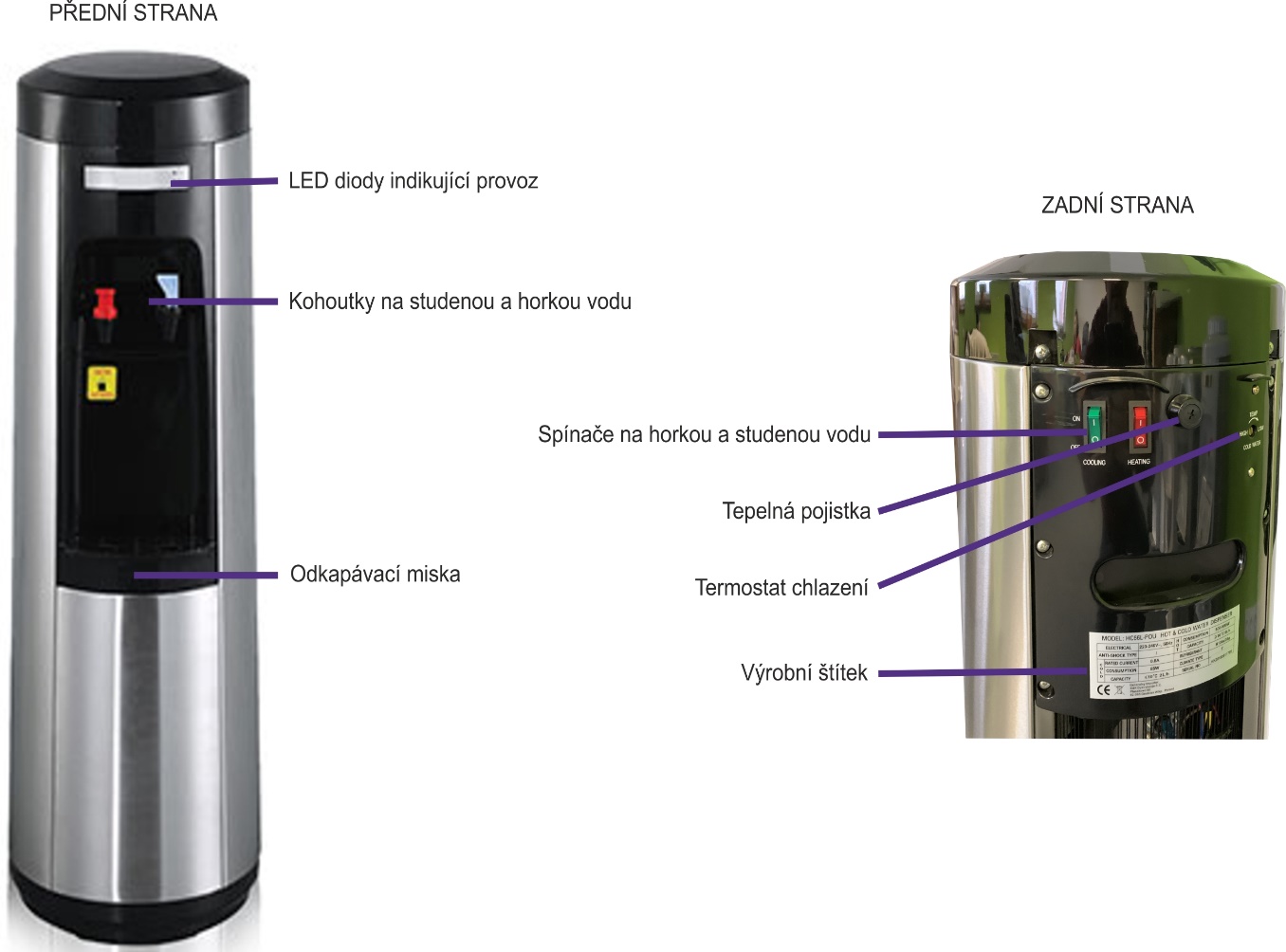 SCHÉMA ZAPOJENÍ (obrázek 1)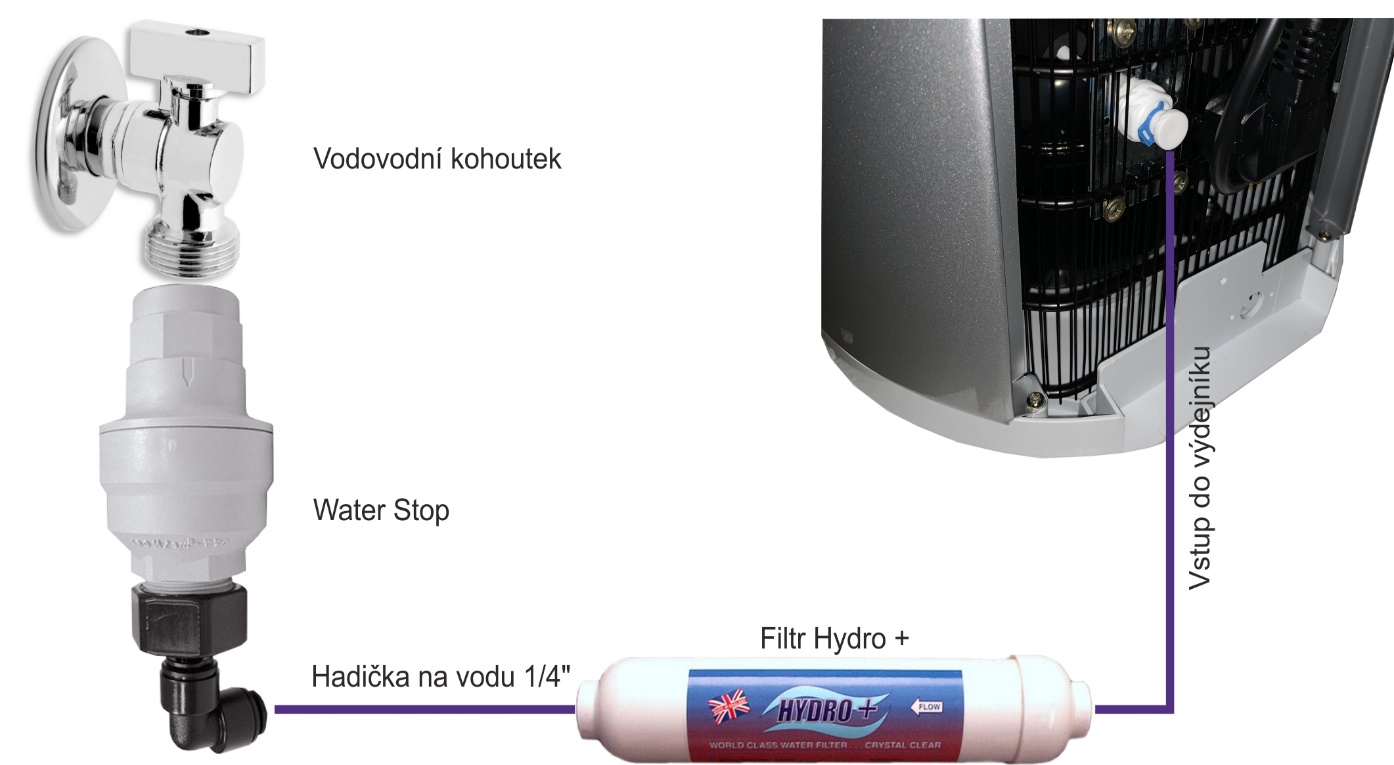 Filtr Hydro +: nutné zapojit správně po směru šipky, která je na filtru vytlačena, značí směr průtoku vody.Celé propojení je hadičkou na vodu o průměru ¼“.Hadičku na vodu a rychlospojky doporučujeme od výrobce John Guest.Odstranění ucpávky ze vstupu do výdejníku: A. Odstraňte modrou pojistku tahem do strany. B. Zmačkněte pohyblivý kroužek na začátku spojky pro vstup do výdejníku a současně druhou rukou vytáhněte ucpávku. Objeví se Vám vstupní zdířka do výdejníku.Připojení hadičky: A. Hadičku nejprve zatlačte do vstupního otvoru až nadoraz a pak lehce vytáhněte. B. Při lehkém tahu za hadičku vsuňte modrou pojistku za pohyblivý kroužek na místo, na kterém se nacházela před odstraněním ucpávky.III. Údržba:Před čištěním výdejníku je nutné odpojit napájecí vodič. Výdejní část musí být udržována v čistotě; plášť výdejní části, okolí kohoutků, horní příruba a odkapávací miska musí být pravidelně čištěny měkkým hadříkem a roztokem čisticího prostředku na nádobí.Pokud se prach nebo jiné cizí látky usadily na zadní mřížce výdejníku, je nutné je odstranit vysavačem nebo otřít mokrým a jemným hadříkem. Po očištění zařízení důkladně osušte předtím, než jej opětovně připojíte do el. sítě. IV. sanitace a výměna filtru:Sanitovat výdejník a měnit filtr je zapotřebí vždy po 6 měsících. Udržování hygieny výdejníku je velmi důležité z hlediska bezpečnosti jeho uživatelů. Během používání zařízení se na jeho částech (a to i vnitřních, které přicházejí do styku s vodou) mohou usazovat nečistoty z okolí (prach, zbytky tuků a tekutin, nečistoty z rukou uživatelů, kapky připravovaných nápojů apod.) a také usazeniny minerálních sloučenin vylučovaných z vody.Sanitace spočívá v profesionálním čištění, odstraňování kamene a dezinfekci či výměně těch prvků dávkovacích zařízení, které jsou ve stálém kontaktu s vodou a vnějšími činidly. Takové zákroky mohou být prováděny pouze servisním technikem či zaškolenou obsluhou v souladu se schválenými procesy. Sanitace zabezpečuje hygienickou bezpečnost uživatelů, lepší chuť vody, menší spotřebu elektrické energie.V. NEŽ ZAVOLÁTE SERVISProblémMožné příčiny a způsoby jejich odstraněníVýdejník neohřívá a/nebo nechladí vodu. Na panelu nesvítí signalizační diody.Zkontrolujte, zda je výdejník připojen do el. sítě. Zkuste zapojit do jiné zásuvky. Zkontrolujte funkčnost elektroinstalace.Zkontrolujte, zda jsou zapnuty vypínače na zadní straně zařízení do polohy ON.Z kohoutku nevytéká vodaZkontrolujte, zda není porucha na přívodu vody z řadu (např. aktivovaný Water Stop). Zastavte přívod vody, odmontujte Water Stop a zkontrolujte pojistku.Pokud byl výdejník nedávno přesunut na jiné místo, je pravděpodobnou příčinou zavzdušnění systému v důsledku přílišného naklonění zařízení během přepravy. Zkuste otevřít kohoutky a několikrát nakloňte výdejník do různých stran. Zkontrolujte, zda nejsou kohoutky a odtoková trubka ucpané nebo znečištění. Očistěte je. Nízká účinnost chlazení.Zkontrolujte, zda výdejník nestojí příliš blízko topení, topného tělesa, kuchyňského sporáku nebo jiného tepelného zdroje. Výdejník odsuňte od tepelného zdroje. Zkontrolujte, zda je zajištěn průchod vzduchu kolem výdejníku (min. 8 cm od stěny). Zkontrolujte, zda se v okolí výdejníku nevyskytují nějaké zbytečné předměty. Odstraňte je. Zkontrolujte, zda není mřížka výparníku na zadní stěně výdejníku příliš zaprášená, pokud je – očistěte ji. Příliš nízká teplota horké vody (červená dioda svítí)Topná spirála ještě neohřála vodu v nádržce; počkejte, až červená dioda zhasne a zkuste to znovu. Výdejník je příliš hlučnýVýdejník stojí na nerovné podlaze. Vyrovnejte ho. Zkontrolujte, zda se za výdejníkem nenacházejí zbytečné předměty, které se ho dotýkají. Odstraňte je. Z kohoutků kape vodaUtáhněte hlavice kohoutků.